Bid Summary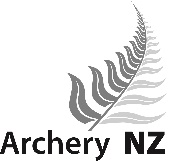 ArcheryNZ Premier EventsHosting DetailsLocal Organising Committee (LOC): Add a club, district or other groupYear of event: e.g. 2021Events included in this bid:	National Outdoor Target and Match Play Championships	National Youth Outdoor Target and Match Play Championships	National Indoor Championships	National Field Championships	National Clout Championships	Youth Trans-Tasman Challenge	Selection Event for ____________________________________________	Other: ______________________________________________________LOC StructureThe following is our proposed structure for the local organising committee (the below is an example only as prompts):LOC Chairperson – Event/Venue Manager – Finance Manager –Sponsorship Manager –Ceremony Manager –Communications Manager –Other – LOC ObjectivesThe following are the LOC objectives for this tournament: Etc.Venue(s)The following venue(s) are proposed:Provide a summary of the venue name, address, cost (if available), and key features.ProgrammeThe outline programme for the event is as follows:e.g.:Wednesday 4th March – Set-upThursday 5th March – Official PracticeFriday 6th March – QualificationSaturday 7th March – EliminationSunday 8th March – Finals Day, Awards Ceremony & BanquetSunday 9th March – Pack DownBudgetRefer to the attached budget spreadsheet.Insert any summary/key points necessaryOther InformationInsert any further information you would like to include with the bid, e.g.:Sponsorship/Grants PlanRisk MitigationProposed change to any roles & responsibilities